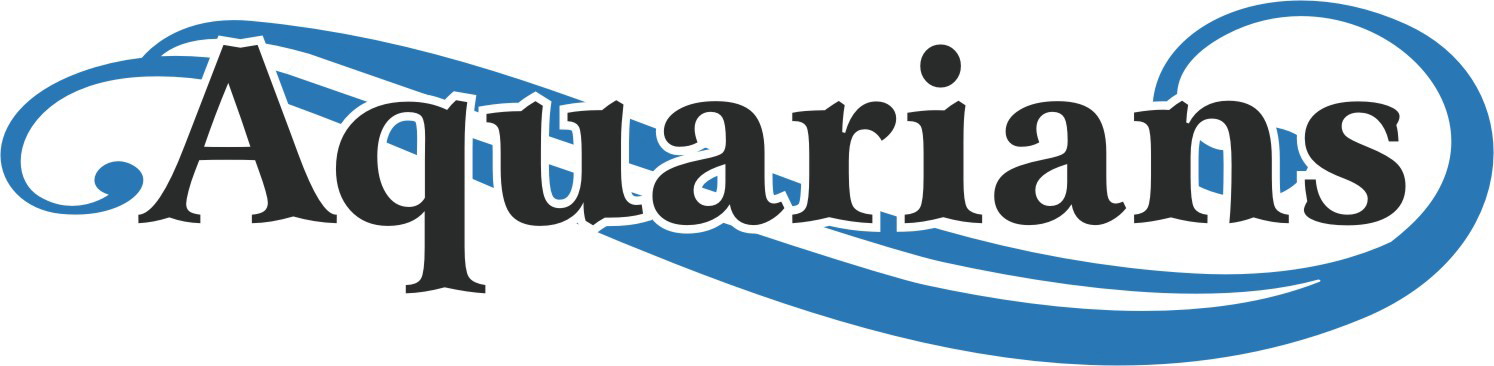 March 1st, 2021Dear Business: Grande Prairie Aquarian Swim Club has been promoting good work ethic, dedication, teamwork, nutrition, and fit lifestyle for over 30 years! Not only is swimming a fundamental skill it is an excellent source of fitness. Our club offers the opportunity to not only develop strong swimming skills but also teaches our kids what being a part of a community means. In past years Aquarians swim club has averaged 50 members, ranging in age from 4-18yrs old, often with multiple children from one family. Aquarian families do various fundraising events throughout the season to offset swimmer training and competition costs, as this can be quite costly. Your support would go a long way in assisting our young swimmers achieve their season goals. With Covid restrictions our costs this season are larger than past seasons. Our Casino fundraiser has also been postponed until next year due to Covid. Because of these 2 factors, The Grande Prairie Aquarians Swimmers are looking for ways to raise funds to help pay for the swim season. If you have any bottle donations that our Club could access we would love to be considered for the donation. This is an excellent way to give back to the community and receive business recognition.  Every little bit helps cover the costly pool lane rentals and salary for our Coaches.I look forward to following up with you and Thank you in advance for your assistance and consideration!Sincerely, Grande Prairie Aquarian Summer Swim Club